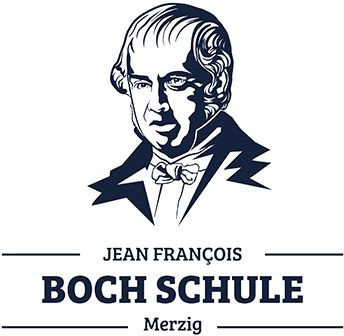 Ausbildungs-undTätigkeitsnachweisfür die Fachoberschule IngenieurwesenFachrichtung Technik Klasse 11Ausbildungs- und TätigkeitsnachweisAusbildungsgang vom:		bis:vom:		bis:vom:		bis:vom:		bis:vom:		bis:Ausbildungs-undTätigkeitsnachweisfür die Fachoberschule IngenieurwesenFachrichtung Technik Klasse 11Ausbildungs- und TätigkeitsnachweisAusbildungsgang vom:	01.08.20XX	bis: 05.08.20XXvom:	08.08.20XX	bis: 12.08.20XXvom:	15.08.20XX	bis: 19.08.20XXvom:	22.08.20XX	bis: 26.08.20XXvom:	29.08.20XX	bis: 02.09.20XXFOS-T 11.Name                                        VornameKlasseNameVornamegeboren amGeburtsortPostleitzahl WohnortStraße HausnummerPraktikant im Bereich TechnikPraktikant im Bereich TechnikKernpraktikum 36 WochenvonbisWochen Metalltechnik Elektrotechnik BautechnikFirma 1Postleitzahl OrtStraße HausnummerFirma 2Postleitzahl OrtStraße HausnummerFirma 3Postleitzahl OrtStraße HausnummerErgänzungspraktikum 10 Wochen vonbisWochen Metalltechnik Elektrotechnik Bautechnik VereinbarungspraktikumFirma 1Firma 1Firma 1Postleitzahl OrtPostleitzahl OrtPostleitzahl OrtStraße HausnummerStraße HausnummerStraße HausnummerFirma 2Firma 2Firma 2Postleitzahl OrtPostleitzahl OrtPostleitzahl OrtStraße HausnummerStraße HausnummerStraße Hausnummer   Kernpraktikum   Ergänzungspraktikum   ErgänzungspraktikumSeite: Seite: MoDiMiDoFrMoDiMiDoFrMoDiMiDoFrMoDiMiDoFrMoDiMiDoFrPraktikantGesetzlicher VertreterFirma SchuleDatum und UnterschriftDatum und UnterschriftStempel, Datum und UnterschriftDatum und UnterschriftSchneiderKarl-HeinzFOS-T 11.1Name                                        VornameKlasseSchneiderKarl-HeinzNameVorname01.01.19XXMusterhausengeboren amGeburtsort12345 MusterhausenMusterstraße 1Postleitzahl WohnortStraße HausnummerPraktikant im Bereich TechnikPraktikant im Bereich TechnikKernpraktikum 36 WochenvonbisWochenX Metalltechnik01.08.20XX30.04.20XX36 Elektrotechnik BautechnikFirma EisenFirma EisenFirma 123456 EisenstadtEisenstraße 1Postleitzahl OrtStraße HausnummerFirma 2Postleitzahl OrtStraße HausnummerFirma 3Postleitzahl OrtStraße HausnummerErgänzungspraktikum 10 Wochen vonbisWochen MetalltechnikX Elektrotechnik01.05.20XX15.07.20XX10 Bautechnik VereinbarungspraktikumFirma ElektroFirma ElektroFirma 134567 ElektrohausenElektrostraße 1Postleitzahl OrtStraße HausnummerFirma 2Postleitzahl OrtStraße HausnummerX   Kernpraktikum   ErgänzungspraktikumSeite: 1MoSchuleDiSchuleMiSchienen für Untergestell aus U-Stahl zugeschnittenDoU-Schienen für die Montage vorbereitetFrU-Schienen gebohrt und zusammengeschraubtMoSchuleDiSchuleMiSchlitze für die Elektroinstallation gezogen und Kabel verlegtDoUnter Anleitung Kabel verdrahtet, Leerrohre verlegtFrSchuleMoSchuleDiSchuleMiSteine zum Mauern einer Kellerwand angereichtDoKrank (Attest)FrBeim Mauern einer tragenden Kellerwand geholfenMoSchuleDiSchuleMiUnter Anleitung: Inspektion an einem KFZ durchgeführtDoBeim Wechseln der Vorderradbremsen an einem PKW geholfenFrSchuleMoSchuleDiSchuleMiAntivirensoftware installiert und Computer auf Viren überprüftDoFeiertag: Christi Himmelfahrt (Bsp.)FrGrafikkarte an einem Rechner getauscht, Treiber installiert PraktikantGesetzlicher VertreterFirma SchuleDatum und UnterschriftDatum und UnterschriftStempel, Datum und UnterschriftDatum und Unterschrift